Staff Professional Development 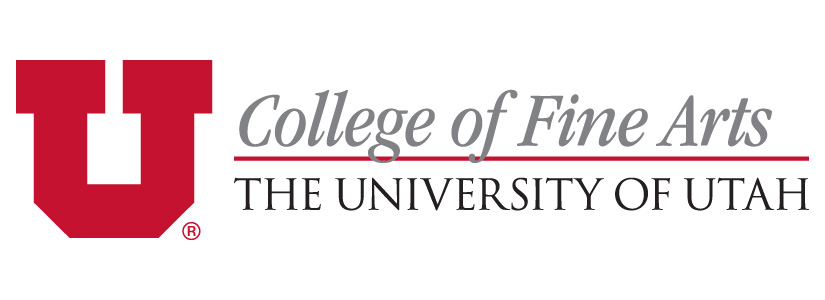 Matching Funds RequestRevised 7/16/18Please do not print – electronic submission onlyRequester’s InformationRequester’s InformationStaff Member’s Name:Department:Staff Member’s E-mail:Type/Name of Training:Training Date(s):Training Location:Professional DevelopmentThe College of Fine Arts offers limited support for staff members (.75 FTE or higher) to request funds for professional development training.  The total amount of funding available is $3,000 and will be disbursed on a first-come basis.  Staff members are allowed to request up to $500.  The College will match up to the amount the Department awards ($500 max / 1 allowance per year). Please include a copy of the training description or a link to the training website in your explanation below.Professional DevelopmentThe College of Fine Arts offers limited support for staff members (.75 FTE or higher) to request funds for professional development training.  The total amount of funding available is $3,000 and will be disbursed on a first-come basis.  Staff members are allowed to request up to $500.  The College will match up to the amount the Department awards ($500 max / 1 allowance per year). Please include a copy of the training description or a link to the training website in your explanation below.Expense EstimatesExpense EstimatesExpense EstimatesExpense TypeDescriptionAmountRegistrationMaterialsOtherTotalTotal$Description/Purpose of Training (to be completed by staff member):Staff member:Please save this document and email to your chair/director/supervisorChair/Director/Supervisor Recommended Level of SupportChair/Director/Supervisor Recommended Level of SupportPlease include the dollar amount you are willing to offer towards the proposal. The College will match the Department/School contribution up to the eligible dollar amount itemized in the budget above.Please include the dollar amount you are willing to offer towards the proposal. The College will match the Department/School contribution up to the eligible dollar amount itemized in the budget above.Department/School Allocation: $Additional Comments from Chair/Director/Supervisor:Additional Comments from Chair/Director/Supervisor:Chair/Director/Supervisor:Please save this document with your comments and dollar amount and email to cami.rives@utah.edu for processingChair/Director/Supervisor:Please save this document with your comments and dollar amount and email to cami.rives@utah.edu for processingThis Section for Dean’s Office Use:This Section for Dean’s Office Use:Funding This TrainingNotification Sent